Year 3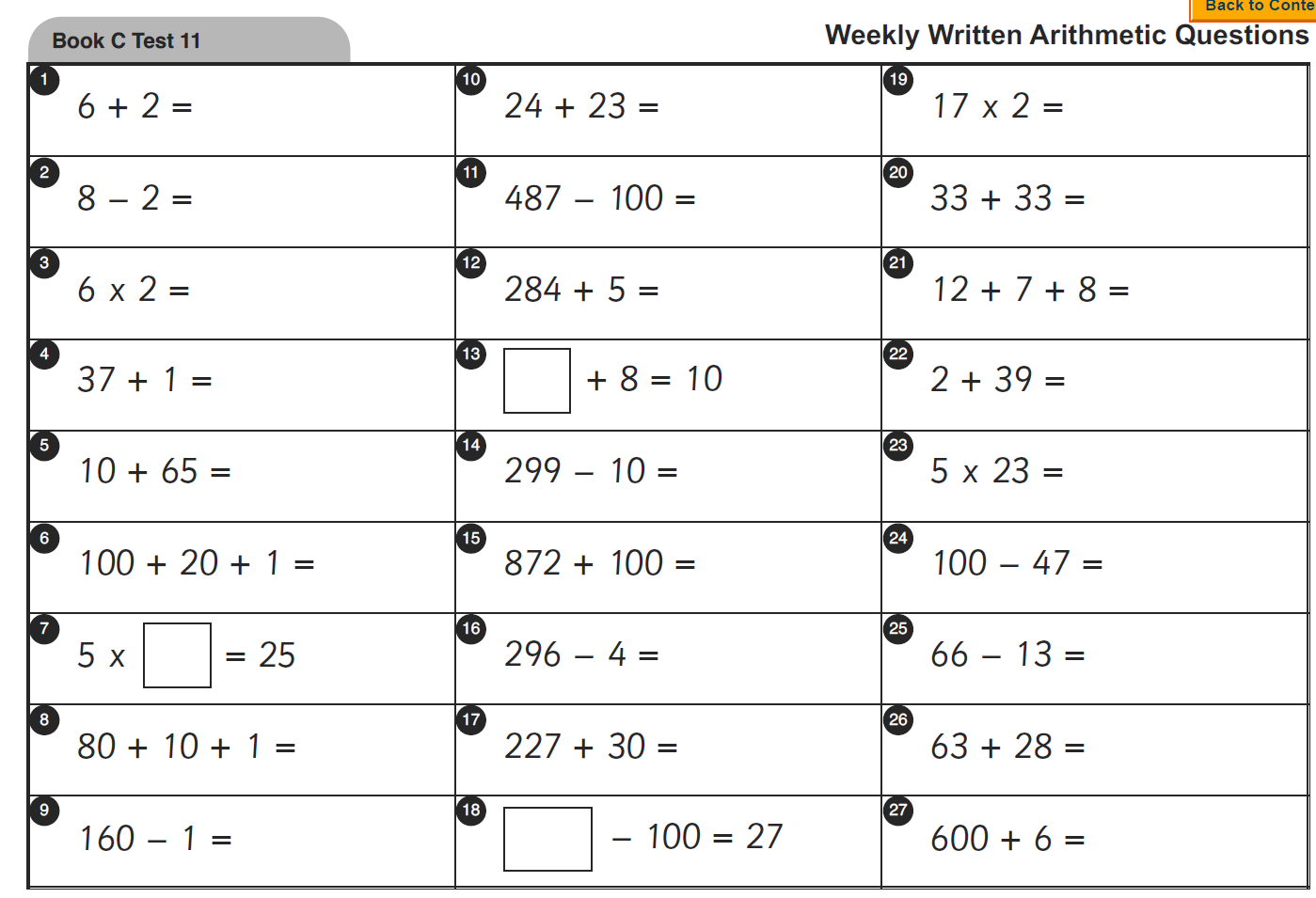 Year 3 Answers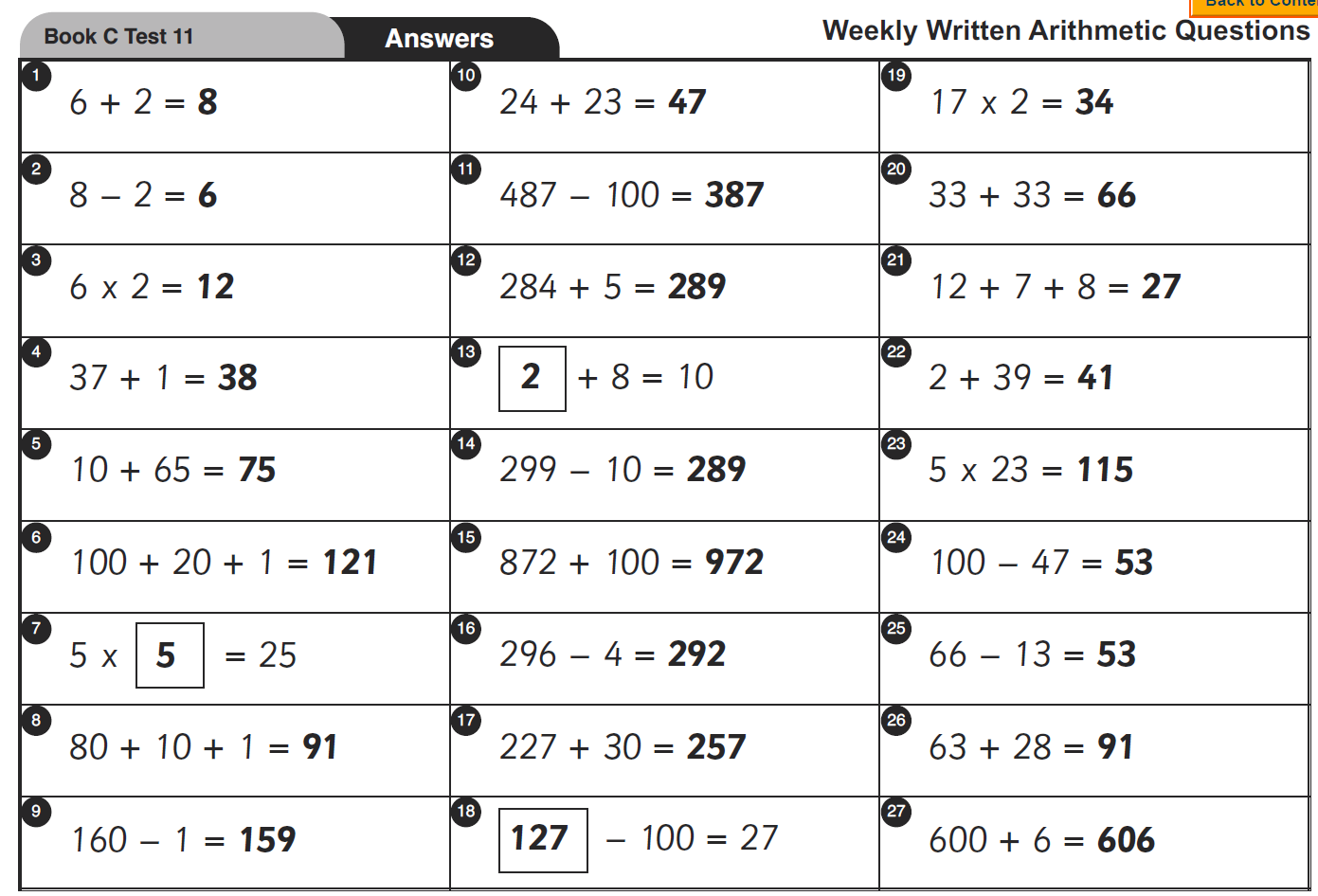 